RITU CAREER ASPIRATIONAn enthusiastic and self-motivated professional who is seeking a challenging position as a Human Resource Administrator/Assistant with an ambitious and exciting organisation. Strong willingness and determination to commit to a program of lifelong learning and self-development.KEY SKILLS AND COMPETENCIESPossess’ strong verbal and written communication skills.Ability to multi-task, react quickly to shifting priorities and meeting deadlines.Proactive, confident and with a positive ‘can-do’ attitude.Methodical yet creative and having a proven ability for efficient problem solving.Excellent attention to detail.Can work on own initiative or as part of a team.EDUCATION SUMMARYEMPLOYMENT HISTORYPERSONAL INTERESTSI am a member of a Fitness Centre which I try and attend at least twice a week. I enjoy participating in a number of sporting activities such as swimming, running and yoga. I enjoy cooking a range of cuisines from around the world such as Indian, Italian and Mexican. I have a passion for reading articles and journals on employment law to enhance my knowledge and keep up to date with current affairs.Job Seeker First Name / CV No: 1717878Click to send CV No & get contact details of candidate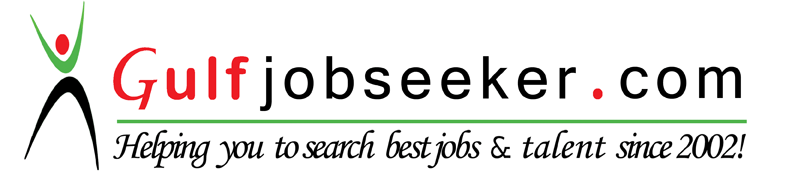 ICS Learn, Distance LearningDec 2015Level 5 CIPD Diploma in Human Resource ManagementIn ProgressICS Learn, Distance LearningDec 2014Level 3 CIPD Diploma in Human Resource PracticePassedWolverhampton University, Wolverhampton Sep 2006 - Jun 2009LLB (Hons) LawLLB (Hons) LawHalesowen College, HalesowenSep 2002 - Jun 2005A Levels: Law [B], Psychology [B], I.C.T [B]  A Levels: Law [B], Psychology [B], I.C.T [B]  AVCE: Travel and Tourism [B/B]AVCE: Travel and Tourism [B/B]Holly Lodge Secondary School, SmethwickSep 1997 - Jun 200210 Grade A-C GCSEs including English Language and Mathematics10 Grade A-C GCSEs including English Language and MathematicsEY (Ernst & Young LPP)Feb 2015 – Feb 2016HR Coordinator (Post Offer)HR Coordinator (Post Offer)Deliver a smooth on-boarding experience for all candidates joining the firm by coordinating all aspects of the post offer processes.Produce, check and send offer letters within 24 hours of receipt.Manage the administration for all post offer activities.Produce regular reports to communicate progress and status for recruitment.Manage the reference process for all new joiners including obtaining and seeking reference requests prior to commencement.Update GHRS, Taleo and Recruitment Tracker systems and spreadsheets to ensure data integrity.Action housekeeping reports e.g., GHRS, SALJN, OGS and audit reports.Deliver a smooth on-boarding experience for all candidates joining the firm by coordinating all aspects of the post offer processes.Produce, check and send offer letters within 24 hours of receipt.Manage the administration for all post offer activities.Produce regular reports to communicate progress and status for recruitment.Manage the reference process for all new joiners including obtaining and seeking reference requests prior to commencement.Update GHRS, Taleo and Recruitment Tracker systems and spreadsheets to ensure data integrity.Action housekeeping reports e.g., GHRS, SALJN, OGS and audit reports.EY (Ernst & Young LPP)Mar 2014 - Jan 2015HR Coordinator (Pre Offer)HR Coordinator (Pre Offer)Deliver an excellent service in line with recruitment requirements and ensure service level agreements and recruitment targets are met consistently.Provide a positive recruitment experience for all candidates.Liaise with student campus teams and student recruitment contacts to pro-actively coordinate recruitment and interviews.Respond to queries from applicants and referrals from helpline.Produce reports outlining interview scheduling activities.Support team members and contribute to HR Shared Service Centre, Core Business Services and HR projects.Keep up to date with changes to the firm’s HR policy and ensure compliance with Data Protection Act.Deliver an excellent service in line with recruitment requirements and ensure service level agreements and recruitment targets are met consistently.Provide a positive recruitment experience for all candidates.Liaise with student campus teams and student recruitment contacts to pro-actively coordinate recruitment and interviews.Respond to queries from applicants and referrals from helpline.Produce reports outlining interview scheduling activities.Support team members and contribute to HR Shared Service Centre, Core Business Services and HR projects.Keep up to date with changes to the firm’s HR policy and ensure compliance with Data Protection Act.Birmingham Royal BalletJan 2014 - Feb 2014HR Assistant (Work Placement)HR Assistant (Work Placement)Attending and note taking in meetings.Assisting with employee relations.Maintaining employee files and the HR filing system.Assisting with day-to-day operation of the HR office.Recordkeeping.Attending and note taking in meetings.Assisting with employee relations.Maintaining employee files and the HR filing system.Assisting with day-to-day operation of the HR office.Recordkeeping.Interserve PLCMar 2013 - Aug 2013HR Administrator (Transaction Services)HR Administrator (Transaction Services)Processing starter, leaver and change of personal details forms.Vetting and checking Right to work documents for potential candidates.Working towards tight deadlines and always being available to support colleagues.Dealing with queries and requests from clients efficiently, accurately and in a timely manner.Working under the strict guidelines of Data Protection Act, understanding how data should be stored.Processing starter, leaver and change of personal details forms.Vetting and checking Right to work documents for potential candidates.Working towards tight deadlines and always being available to support colleagues.Dealing with queries and requests from clients efficiently, accurately and in a timely manner.Working under the strict guidelines of Data Protection Act, understanding how data should be stored.2 Sisters Food Group LtdSep 2012 - Feb 2013Receptionist/AdministratorReceptionist/AdministratorBooking meetings, arranging and planning of business travel for senior staff/directors.Sorting and distributing post, arranging couriers; dealing with queries.Managing the absence, holiday recording system and personnel filing system.Developing and organising an Employee Incentive Scheme.Providing support to the HR department.Compiling correspondence for employees who were AWOL.Attending union meetings and taking notes with the HR Manager.Attending Disciplinary/Grievance Hearings to support the HR Manager.Booking meetings, arranging and planning of business travel for senior staff/directors.Sorting and distributing post, arranging couriers; dealing with queries.Managing the absence, holiday recording system and personnel filing system.Developing and organising an Employee Incentive Scheme.Providing support to the HR department.Compiling correspondence for employees who were AWOL.Attending union meetings and taking notes with the HR Manager.Attending Disciplinary/Grievance Hearings to support the HR Manager.Atkins Global (Randstad CPE)Mar 2011 - Aug 2012Control Centre Coordinator Control Centre Coordinator Working within a business-to-business control centre, operating 24 hours a day.Assisting with live incidents that have occurred on the high way.General administration duties.Liaising with staff in other departments.Outbound and Inbound calls.Working within a business-to-business control centre, operating 24 hours a day.Assisting with live incidents that have occurred on the high way.General administration duties.Liaising with staff in other departments.Outbound and Inbound calls.Professional Corporate Solutions LtdApr 2010 - Mar 2011Administrator (Maternity Cover)Administrator (Maternity Cover)Filing and organising documents appropriately.Able to manage and maintain on a daily basis all administrative systems and procedures.Oversee and supervise work conducted by junior staff.Using a variety of software packages, such as Microsoft Word, PowerPoint, Excel and Access to produce correspondence documents and maintain company records.Using a Content Management Systems to maintain and update websites and internal databases.Attending meetings, taking minutes and keeping notes.Filing and organising documents appropriately.Able to manage and maintain on a daily basis all administrative systems and procedures.Oversee and supervise work conducted by junior staff.Using a variety of software packages, such as Microsoft Word, PowerPoint, Excel and Access to produce correspondence documents and maintain company records.Using a Content Management Systems to maintain and update websites and internal databases.Attending meetings, taking minutes and keeping notes.Northern Rock PLCJul 2008 - Apr 2010Customer Service AssistantCustomer Service AssistantTaking time to understand the customer and their requirements.Supervising and motivating staff members.Attending meetings and contributing to improve quality standards.Setting up banking facilities.Providing professional advice on suitable banking products.Training new and existing staff on latest products and change in banking legislations.Liaising with staff in other departments/branches.Taking time to understand the customer and their requirements.Supervising and motivating staff members.Attending meetings and contributing to improve quality standards.Setting up banking facilities.Providing professional advice on suitable banking products.Training new and existing staff on latest products and change in banking legislations.Liaising with staff in other departments/branches.